Информационная карта участникатерриториального этапа профессионального конкурса«Воспитатель года» в 2023 году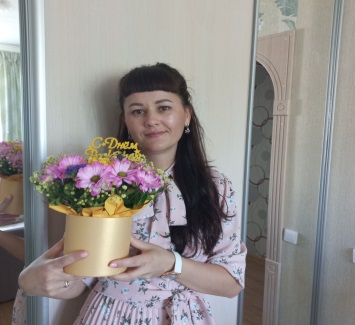 Муссорина Людмила ЮрьевнаМуссорина Людмила Юрьевна1. Общие сведения1. Общие сведения1. Общие сведения1. Общие сведения1. Общие сведения1. Общие сведенияСубъект Российской ФедерацииСубъект Российской ФедерацииСамарская областьСамарская областьСамарская областьСамарская областьНаселенный пунктНаселенный пунктг. о.Новокуйбышевскг. о.Новокуйбышевскг. о.Новокуйбышевскг. о.НовокуйбышевскДата рождения (день, месяц, год)Дата рождения (день, месяц, год)09.06.1983 г.09.06.1983 г.09.06.1983 г.09.06.1983 г.Место рожденияМесто рожденияПос. Куйбышевский, Красноармейского р-наКуйбышевской областиПос. Куйбышевский, Красноармейского р-наКуйбышевской областиПос. Куйбышевский, Красноармейского р-наКуйбышевской областиПос. Куйбышевский, Красноармейского р-наКуйбышевской области2. Работа2. Работа2. Работа2. Работа2. Работа2. РаботаМесто работы (наименование образовательной организации, реализующей программы дошкольного образования в соответствии с уставом)Место работы (наименование образовательной организации, реализующей программы дошкольного образования в соответствии с уставом)государственное бюджетное общеобразовательноеучреждение Самарской области основная общеобразовательная школа № 18 имени В.А.Мамистова города Новокуйбышевска городского округа Новокуйбышевск Самарской области(ГБОУ ООШ№18 г. Новокуйбышевска)структурное подразделение «Детский сад «Центр коррекции и развития детей»государственное бюджетное общеобразовательноеучреждение Самарской области основная общеобразовательная школа № 18 имени В.А.Мамистова города Новокуйбышевска городского округа Новокуйбышевск Самарской области(ГБОУ ООШ№18 г. Новокуйбышевска)структурное подразделение «Детский сад «Центр коррекции и развития детей»государственное бюджетное общеобразовательноеучреждение Самарской области основная общеобразовательная школа № 18 имени В.А.Мамистова города Новокуйбышевска городского округа Новокуйбышевск Самарской области(ГБОУ ООШ№18 г. Новокуйбышевска)структурное подразделение «Детский сад «Центр коррекции и развития детей»государственное бюджетное общеобразовательноеучреждение Самарской области основная общеобразовательная школа № 18 имени В.А.Мамистова города Новокуйбышевска городского округа Новокуйбышевск Самарской области(ГБОУ ООШ№18 г. Новокуйбышевска)структурное подразделение «Детский сад «Центр коррекции и развития детей»Занимаемая должностьЗанимаемая должностьВоспитательВоспитательВоспитательВоспитательОбщий трудовой и педагогический стаж (полных лет на момент заполнения анкеты)Общий трудовой и педагогический стаж (полных лет на момент заполнения анкеты)Общий стаж – 6,5летПедагогический стаж - 5 летОбщий стаж – 6,5летПедагогический стаж - 5 летОбщий стаж – 6,5летПедагогический стаж - 5 летОбщий стаж – 6,5летПедагогический стаж - 5 летВ каких возрастных группах в настоящее время работаетеВ каких возрастных группах в настоящее время работаетеСредняя группа для воспитанников с ТНРСредняя группа для воспитанников с ТНРСредняя группа для воспитанников с ТНРСредняя группа для воспитанников с ТНРАттестационная категория Аттестационная категория     Нет    Нет    Нет    НетПочетные звания и награды (наименования и даты получения)Почетные звания и награды (наименования и даты получения)    Нет    Нет    Нет    НетПослужной список (места и стаж работы за последние 5 лет) Послужной список (места и стаж работы за последние 5 лет) Структурное подразделение «Детский сад «Чебурашка» ГБОУ ООШ №15 г.НовокуйбышевскаСтруктурное подразделение «Детский сад «Центр коррекции и развития детей» ГБОУ ООШ№18 г.НовокуйбышевскаСтруктурное подразделение «Детский сад «Чебурашка» ГБОУ ООШ №15 г.НовокуйбышевскаСтруктурное подразделение «Детский сад «Центр коррекции и развития детей» ГБОУ ООШ№18 г.НовокуйбышевскаСтруктурное подразделение «Детский сад «Чебурашка» ГБОУ ООШ №15 г.НовокуйбышевскаСтруктурное подразделение «Детский сад «Центр коррекции и развития детей» ГБОУ ООШ№18 г.НовокуйбышевскаСтруктурное подразделение «Детский сад «Чебурашка» ГБОУ ООШ №15 г.НовокуйбышевскаСтруктурное подразделение «Детский сад «Центр коррекции и развития детей» ГБОУ ООШ№18 г.Новокуйбышевска3. Образование3. Образование3. Образование3. Образование3. Образование3. ОбразованиеНазвание, год окончания учреждения профессионального образования, факультетНазвание, год окончания учреждения профессионального образования, факультетНовокуйбышевский медицинский колледжСпециализация: сестринское делоДиплом. Дача выдачи  2 июля 2003г.Государственное автономное профессиональное образовательное учреждение Самарской области «Новокуйбышевский гуманитарно-технологический колледж» город Новокуйбышевск,Самарской областиСпециализация:дошкольное образованиеДиплом. Дата выдачи 30 июня 2020 г.Новокуйбышевский медицинский колледжСпециализация: сестринское делоДиплом. Дача выдачи  2 июля 2003г.Государственное автономное профессиональное образовательное учреждение Самарской области «Новокуйбышевский гуманитарно-технологический колледж» город Новокуйбышевск,Самарской областиСпециализация:дошкольное образованиеДиплом. Дата выдачи 30 июня 2020 г.Новокуйбышевский медицинский колледжСпециализация: сестринское делоДиплом. Дача выдачи  2 июля 2003г.Государственное автономное профессиональное образовательное учреждение Самарской области «Новокуйбышевский гуманитарно-технологический колледж» город Новокуйбышевск,Самарской областиСпециализация:дошкольное образованиеДиплом. Дата выдачи 30 июня 2020 г.Новокуйбышевский медицинский колледжСпециализация: сестринское делоДиплом. Дача выдачи  2 июля 2003г.Государственное автономное профессиональное образовательное учреждение Самарской области «Новокуйбышевский гуманитарно-технологический колледж» город Новокуйбышевск,Самарской областиСпециализация:дошкольное образованиеДиплом. Дата выдачи 30 июня 2020 г.Специальность, квалификация по дипломуСпециальность, квалификация по дипломуДошкольное образованиеВоспитатель детей  дошкольного возрастаДошкольное образованиеВоспитатель детей  дошкольного возрастаДошкольное образованиеВоспитатель детей  дошкольного возрастаДошкольное образованиеВоспитатель детей  дошкольного возрастаДополнительное профессиональное образование (за последние три года) Дополнительное профессиональное образование (за последние три года) 08.10.2020г.                                    ООО «Высшая школа делового администрирования»Организация инклюзивного образования в условиях реализации ФГОС  дошкольного образования для детей с ОВЗ.В объёме 72 часа ,г.ЕкатеринбургКПК 4379529976 ,№008081014.09.2020г.ООО Центр инновационного образования и воспитания»  «Обработка персональных данных в образовательных организациях»В объёме 17 часов, г.Саратов459-167184713.09.2020г.                                       ООО «Центр инновационного образования и воспитания» . «Профилактика коронавируса,гриппа и других острых респираторных вирусных инфекций в общеобразовательных организациях»                               в объеме 16 часов    441-1671847                      г. Саратов12.12.2020 г ФБУН «Новосибирский  НИИ гигиены» Роспотребнадзора. г.Новосибирск «Основы здорового питания (для детей дошкольного возраста)» 15 ч.Сертификат № 2R21M2125K1576231497722.10.2021-01.11.2021гООО «Высшая школа делового администрирования» г. Екатеринбург «Методы и приёмы проведения развивающих занятий с детьми раннего возраста». В объёме 72 часа . №011514426.11.2021 гФБУН «Новосибирский  НИИ гигиены» Роспотребнадзора. г.Новосибирск «Основы здорового питания (для детей дошкольного возраста)» 15 ч.Сертификат №2R21M2125sc394411877217.02.2022 гЦентр подготовки руководителей и команд цифровой трансформации института  ВШГУ РАНХиГСКурс «Цифровая трансформация Быстрый старт»2022 г.ФБУН «Новосибирский  НИИ гигиены» Роспотребнадзора. г.Новосибирск «Основы здорового питания (для детей дошкольного возраста)» 15 ч.Сертификат №2R21M2125SC370411159414.01.2021г.                                       ООО «Центр инновационного образования и воспитания» «Методология и технологии дистанционного обучения в образовательной организации». В объёме 49 часов г. Саратов 470-167184713.05.2021 г.                                      ООО «Центр инновационного образования и воспитания» «Навыки оказания первой помощи в образовательных организациях».В объеме 36 часов г. Саратов 485-167184722.11.2021-26.11.2021г.Государственное автономное учреждение дополнительного профессионального образования  Самарской области «Институт развития образования».«Формы и методы организации познавательно-исследовательской деятельности детей дошкольного возраста в соответствии с основной образовательной программой». В объёме 36 часов. г.Самара №0630222.11.2021-26.11.2021г.Государственное автономное учреждение дополнительного профессионального образования  Самарской области «Институт развития образования».«Игровые средства по формированию предпосылок финансовой грамотности  как компонента функциональной грамотности и экономического воспитания старшего дошкольного возраста»В объёме 36 часов. г.Самара      № 0692108.11.2022г.ООО «Центр инновационного образования и воспитания» «Основные аспекты прав и интересов детей». В объёме  36 часов.  г. Саратов. № 644-167156023.08.2022 - 09.09.2022 г. ООО «Высшая школа делового администрирования» г. Екатеринбург «Современные технологии инклюзивного образования обучающихся с ОВЗ в условиях реализации ФГОС» 72 ч.,  удостоверение № 014010818.10.2022-31.10.2022  ООО «Центр непрерывного образования и инноваций»г. Санкт-Петербург«Формирование инженерного мышления у дошкольников средствами конструирования из различных материалов» 72 ч. удостоверение № 78/89-4142022г. ООО «НПО ПРОФЭКСПОРТСОФТ» образовательная платформа «Педагогический Университет РФ»«Методики и ключевые компетенции педагога дошкольного образования 2022/2023: специфика реализации ФГОС; работа с родителями; детская безопасность ;новые методические сервисы и мероприятия Минпросвещения» 144ч. ,удостоверение№ 156166233873008.10.2020г.                                    ООО «Высшая школа делового администрирования»Организация инклюзивного образования в условиях реализации ФГОС  дошкольного образования для детей с ОВЗ.В объёме 72 часа ,г.ЕкатеринбургКПК 4379529976 ,№008081014.09.2020г.ООО Центр инновационного образования и воспитания»  «Обработка персональных данных в образовательных организациях»В объёме 17 часов, г.Саратов459-167184713.09.2020г.                                       ООО «Центр инновационного образования и воспитания» . «Профилактика коронавируса,гриппа и других острых респираторных вирусных инфекций в общеобразовательных организациях»                               в объеме 16 часов    441-1671847                      г. Саратов12.12.2020 г ФБУН «Новосибирский  НИИ гигиены» Роспотребнадзора. г.Новосибирск «Основы здорового питания (для детей дошкольного возраста)» 15 ч.Сертификат № 2R21M2125K1576231497722.10.2021-01.11.2021гООО «Высшая школа делового администрирования» г. Екатеринбург «Методы и приёмы проведения развивающих занятий с детьми раннего возраста». В объёме 72 часа . №011514426.11.2021 гФБУН «Новосибирский  НИИ гигиены» Роспотребнадзора. г.Новосибирск «Основы здорового питания (для детей дошкольного возраста)» 15 ч.Сертификат №2R21M2125sc394411877217.02.2022 гЦентр подготовки руководителей и команд цифровой трансформации института  ВШГУ РАНХиГСКурс «Цифровая трансформация Быстрый старт»2022 г.ФБУН «Новосибирский  НИИ гигиены» Роспотребнадзора. г.Новосибирск «Основы здорового питания (для детей дошкольного возраста)» 15 ч.Сертификат №2R21M2125SC370411159414.01.2021г.                                       ООО «Центр инновационного образования и воспитания» «Методология и технологии дистанционного обучения в образовательной организации». В объёме 49 часов г. Саратов 470-167184713.05.2021 г.                                      ООО «Центр инновационного образования и воспитания» «Навыки оказания первой помощи в образовательных организациях».В объеме 36 часов г. Саратов 485-167184722.11.2021-26.11.2021г.Государственное автономное учреждение дополнительного профессионального образования  Самарской области «Институт развития образования».«Формы и методы организации познавательно-исследовательской деятельности детей дошкольного возраста в соответствии с основной образовательной программой». В объёме 36 часов. г.Самара №0630222.11.2021-26.11.2021г.Государственное автономное учреждение дополнительного профессионального образования  Самарской области «Институт развития образования».«Игровые средства по формированию предпосылок финансовой грамотности  как компонента функциональной грамотности и экономического воспитания старшего дошкольного возраста»В объёме 36 часов. г.Самара      № 0692108.11.2022г.ООО «Центр инновационного образования и воспитания» «Основные аспекты прав и интересов детей». В объёме  36 часов.  г. Саратов. № 644-167156023.08.2022 - 09.09.2022 г. ООО «Высшая школа делового администрирования» г. Екатеринбург «Современные технологии инклюзивного образования обучающихся с ОВЗ в условиях реализации ФГОС» 72 ч.,  удостоверение № 014010818.10.2022-31.10.2022  ООО «Центр непрерывного образования и инноваций»г. Санкт-Петербург«Формирование инженерного мышления у дошкольников средствами конструирования из различных материалов» 72 ч. удостоверение № 78/89-4142022г. ООО «НПО ПРОФЭКСПОРТСОФТ» образовательная платформа «Педагогический Университет РФ»«Методики и ключевые компетенции педагога дошкольного образования 2022/2023: специфика реализации ФГОС; работа с родителями; детская безопасность ;новые методические сервисы и мероприятия Минпросвещения» 144ч. ,удостоверение№ 156166233873008.10.2020г.                                    ООО «Высшая школа делового администрирования»Организация инклюзивного образования в условиях реализации ФГОС  дошкольного образования для детей с ОВЗ.В объёме 72 часа ,г.ЕкатеринбургКПК 4379529976 ,№008081014.09.2020г.ООО Центр инновационного образования и воспитания»  «Обработка персональных данных в образовательных организациях»В объёме 17 часов, г.Саратов459-167184713.09.2020г.                                       ООО «Центр инновационного образования и воспитания» . «Профилактика коронавируса,гриппа и других острых респираторных вирусных инфекций в общеобразовательных организациях»                               в объеме 16 часов    441-1671847                      г. Саратов12.12.2020 г ФБУН «Новосибирский  НИИ гигиены» Роспотребнадзора. г.Новосибирск «Основы здорового питания (для детей дошкольного возраста)» 15 ч.Сертификат № 2R21M2125K1576231497722.10.2021-01.11.2021гООО «Высшая школа делового администрирования» г. Екатеринбург «Методы и приёмы проведения развивающих занятий с детьми раннего возраста». В объёме 72 часа . №011514426.11.2021 гФБУН «Новосибирский  НИИ гигиены» Роспотребнадзора. г.Новосибирск «Основы здорового питания (для детей дошкольного возраста)» 15 ч.Сертификат №2R21M2125sc394411877217.02.2022 гЦентр подготовки руководителей и команд цифровой трансформации института  ВШГУ РАНХиГСКурс «Цифровая трансформация Быстрый старт»2022 г.ФБУН «Новосибирский  НИИ гигиены» Роспотребнадзора. г.Новосибирск «Основы здорового питания (для детей дошкольного возраста)» 15 ч.Сертификат №2R21M2125SC370411159414.01.2021г.                                       ООО «Центр инновационного образования и воспитания» «Методология и технологии дистанционного обучения в образовательной организации». В объёме 49 часов г. Саратов 470-167184713.05.2021 г.                                      ООО «Центр инновационного образования и воспитания» «Навыки оказания первой помощи в образовательных организациях».В объеме 36 часов г. Саратов 485-167184722.11.2021-26.11.2021г.Государственное автономное учреждение дополнительного профессионального образования  Самарской области «Институт развития образования».«Формы и методы организации познавательно-исследовательской деятельности детей дошкольного возраста в соответствии с основной образовательной программой». В объёме 36 часов. г.Самара №0630222.11.2021-26.11.2021г.Государственное автономное учреждение дополнительного профессионального образования  Самарской области «Институт развития образования».«Игровые средства по формированию предпосылок финансовой грамотности  как компонента функциональной грамотности и экономического воспитания старшего дошкольного возраста»В объёме 36 часов. г.Самара      № 0692108.11.2022г.ООО «Центр инновационного образования и воспитания» «Основные аспекты прав и интересов детей». В объёме  36 часов.  г. Саратов. № 644-167156023.08.2022 - 09.09.2022 г. ООО «Высшая школа делового администрирования» г. Екатеринбург «Современные технологии инклюзивного образования обучающихся с ОВЗ в условиях реализации ФГОС» 72 ч.,  удостоверение № 014010818.10.2022-31.10.2022  ООО «Центр непрерывного образования и инноваций»г. Санкт-Петербург«Формирование инженерного мышления у дошкольников средствами конструирования из различных материалов» 72 ч. удостоверение № 78/89-4142022г. ООО «НПО ПРОФЭКСПОРТСОФТ» образовательная платформа «Педагогический Университет РФ»«Методики и ключевые компетенции педагога дошкольного образования 2022/2023: специфика реализации ФГОС; работа с родителями; детская безопасность ;новые методические сервисы и мероприятия Минпросвещения» 144ч. ,удостоверение№ 156166233873008.10.2020г.                                    ООО «Высшая школа делового администрирования»Организация инклюзивного образования в условиях реализации ФГОС  дошкольного образования для детей с ОВЗ.В объёме 72 часа ,г.ЕкатеринбургКПК 4379529976 ,№008081014.09.2020г.ООО Центр инновационного образования и воспитания»  «Обработка персональных данных в образовательных организациях»В объёме 17 часов, г.Саратов459-167184713.09.2020г.                                       ООО «Центр инновационного образования и воспитания» . «Профилактика коронавируса,гриппа и других острых респираторных вирусных инфекций в общеобразовательных организациях»                               в объеме 16 часов    441-1671847                      г. Саратов12.12.2020 г ФБУН «Новосибирский  НИИ гигиены» Роспотребнадзора. г.Новосибирск «Основы здорового питания (для детей дошкольного возраста)» 15 ч.Сертификат № 2R21M2125K1576231497722.10.2021-01.11.2021гООО «Высшая школа делового администрирования» г. Екатеринбург «Методы и приёмы проведения развивающих занятий с детьми раннего возраста». В объёме 72 часа . №011514426.11.2021 гФБУН «Новосибирский  НИИ гигиены» Роспотребнадзора. г.Новосибирск «Основы здорового питания (для детей дошкольного возраста)» 15 ч.Сертификат №2R21M2125sc394411877217.02.2022 гЦентр подготовки руководителей и команд цифровой трансформации института  ВШГУ РАНХиГСКурс «Цифровая трансформация Быстрый старт»2022 г.ФБУН «Новосибирский  НИИ гигиены» Роспотребнадзора. г.Новосибирск «Основы здорового питания (для детей дошкольного возраста)» 15 ч.Сертификат №2R21M2125SC370411159414.01.2021г.                                       ООО «Центр инновационного образования и воспитания» «Методология и технологии дистанционного обучения в образовательной организации». В объёме 49 часов г. Саратов 470-167184713.05.2021 г.                                      ООО «Центр инновационного образования и воспитания» «Навыки оказания первой помощи в образовательных организациях».В объеме 36 часов г. Саратов 485-167184722.11.2021-26.11.2021г.Государственное автономное учреждение дополнительного профессионального образования  Самарской области «Институт развития образования».«Формы и методы организации познавательно-исследовательской деятельности детей дошкольного возраста в соответствии с основной образовательной программой». В объёме 36 часов. г.Самара №0630222.11.2021-26.11.2021г.Государственное автономное учреждение дополнительного профессионального образования  Самарской области «Институт развития образования».«Игровые средства по формированию предпосылок финансовой грамотности  как компонента функциональной грамотности и экономического воспитания старшего дошкольного возраста»В объёме 36 часов. г.Самара      № 0692108.11.2022г.ООО «Центр инновационного образования и воспитания» «Основные аспекты прав и интересов детей». В объёме  36 часов.  г. Саратов. № 644-167156023.08.2022 - 09.09.2022 г. ООО «Высшая школа делового администрирования» г. Екатеринбург «Современные технологии инклюзивного образования обучающихся с ОВЗ в условиях реализации ФГОС» 72 ч.,  удостоверение № 014010818.10.2022-31.10.2022  ООО «Центр непрерывного образования и инноваций»г. Санкт-Петербург«Формирование инженерного мышления у дошкольников средствами конструирования из различных материалов» 72 ч. удостоверение № 78/89-4142022г. ООО «НПО ПРОФЭКСПОРТСОФТ» образовательная платформа «Педагогический Университет РФ»«Методики и ключевые компетенции педагога дошкольного образования 2022/2023: специфика реализации ФГОС; работа с родителями; детская безопасность ;новые методические сервисы и мероприятия Минпросвещения» 144ч. ,удостоверение№ 1561662338730Основные публикации (в т. ч. брошюры, книги)Основные публикации (в т. ч. брошюры, книги) Нет Нет Нет Нет4. Конкурсные испытания I (отборочного) тура «Интернет-портфолио» и «Мой успешный проект» (основная номинация)4. Конкурсные испытания I (отборочного) тура «Интернет-портфолио» и «Мой успешный проект» (основная номинация)4. Конкурсные испытания I (отборочного) тура «Интернет-портфолио» и «Мой успешный проект» (основная номинация)4. Конкурсные испытания I (отборочного) тура «Интернет-портфолио» и «Мой успешный проект» (основная номинация)4. Конкурсные испытания I (отборочного) тура «Интернет-портфолио» и «Мой успешный проект» (основная номинация)4. Конкурсные испытания I (отборочного) тура «Интернет-портфолио» и «Мой успешный проект» (основная номинация)Адрес персонального Интернет-ресурсаАдрес персонального Интернет-ресурсаhttps://nsportal.ru/lyumhttps://nsportal.ru/lyumhttps://nsportal.ru/lyumhttps://nsportal.ru/lyum5. Общественная деятельность5. Общественная деятельность5. Общественная деятельность5. Общественная деятельность5. Общественная деятельность5. Общественная деятельностьЧленство в Профсоюзе (наименование, дата вступления)Членство в Профсоюзе (наименование, дата вступления) Нет Нет Нет НетУчастие в других общественных организациях (наименование, направление деятельности и дата вступления)Участие в других общественных организациях (наименование, направление деятельности и дата вступления)НетНетНетНетУчастие в работе методического объединения Участие в работе методического объединения НетНетНетНетУчастие в разработке и реализации муниципальных, региональных, федеральных, международных программ и проектов (с указанием статуса участия)Участие в разработке и реализации муниципальных, региональных, федеральных, международных программ и проектов (с указанием статуса участия)Нет Нет Нет Нет 6. Досуг6. Досуг6. Досуг6. Досуг6. Досуг6. ДосугХоббиХобби7. Контакты7. Контакты7. Контакты7. Контакты7. Контакты7. КонтактыРабочий адрес с индексомРабочий адрес с индексом446206, Самарская область, г. Новокуйбышевск,ул .Кутузова, д. 9 б446206, Самарская область, г. Новокуйбышевск,ул .Кутузова, д. 9 б446206, Самарская область, г. Новокуйбышевск,ул .Кутузова, д. 9 б446206, Самарская область, г. Новокуйбышевск,ул .Кутузова, д. 9 бДомашний адрес с индексомДомашний адрес с индексом446204, Самарская область г. Новокуйбышевск, ул. Дзержинского 21446204, Самарская область г. Новокуйбышевск, ул. Дзержинского 21446204, Самарская область г. Новокуйбышевск, ул. Дзержинского 21446204, Самарская область г. Новокуйбышевск, ул. Дзержинского 21Рабочий телефон с междугородним кодомРабочий телефон с междугородним кодом8846356-23-328846356-23-328846356-23-328846356-23-32Домашний телефон с междугородним кодомДомашний телефон с междугородним кодом----Мобильный телефон с междугородним кодомМобильный телефон с междугородним кодом+79272998283+79272998283+79272998283+79272998283Рабочая электронная почтаРабочая электронная почтасkr-buh@mail.ruсkr-buh@mail.ruсkr-buh@mail.ruсkr-buh@mail.ruЛичная электронная почтаЛичная электронная почтаlyudmila.mussorina@mail.rulyudmila.mussorina@mail.rulyudmila.mussorina@mail.rulyudmila.mussorina@mail.ruАдрес личного сайта в ИнтернетеАдрес личного сайта в Интернетеhttps://nsportal.ru/lyumhttps://nsportal.ru/lyumhttps://nsportal.ru/lyumhttps://nsportal.ru/lyumАдрес сайта образовательной организации, реализующей программы дошкольного образования в сети ИнтернетАдрес сайта образовательной организации, реализующей программы дошкольного образования в сети Интернетhttp://ckr-mamistov.tkhttp://ckr-mamistov.tkhttp://ckr-mamistov.tkhttp://ckr-mamistov.tkАдрес (-а) в социальной (-ых) сети (-ях)Адрес (-а) в социальной (-ых) сети (-ях)----8. Документы8. Документы8. Документы8. Документы8. Документы8. ДокументыПаспорт (серия, номер, кем и когда выдан)Паспорт (серия, номер, кем и когда выдан)- - - - ИННИНН----Свидетельство пенсионного государственного страхованияСвидетельство пенсионного государственного страхования----9. Профессиональные ценности9. Профессиональные ценности9. Профессиональные ценности9. Профессиональные ценности9. Профессиональные ценности9. Профессиональные ценностиПедагогическое кредо участникаПедагогическое кредо участника«Горжусь профессией своей за то,что детство проживаю в ней неоднократно».  (В.А.Сухомлинский)«Горжусь профессией своей за то,что детство проживаю в ней неоднократно».  (В.А.Сухомлинский)«Горжусь профессией своей за то,что детство проживаю в ней неоднократно».  (В.А.Сухомлинский)«Горжусь профессией своей за то,что детство проживаю в ней неоднократно».  (В.А.Сухомлинский)Почему нравится работать в образовательной организации, реализующей программы дошкольного образованияПочему нравится работать в образовательной организации, реализующей программы дошкольного образования«Я на смену иду , обо всём забывая,С головой окунусь в мир ,где нет мне покоя.Знаю,ждут,налетят,едва с ног не сбивая ,А в глазах столько счастья !Где возможно такое?Я учу их и с ними учусь каждый день.В страну знаний хотим открыть вместе двери.Не ложится на лица сомнения тень.Как мне верят они,кто ещё так поверит?!Уверена ,я  не напрасно тружусь,Зовусь «воспитатель» и этим горжусь!Наверное –это вот и есть ответ-Ценнее нашего труда на свете нет! «Я на смену иду , обо всём забывая,С головой окунусь в мир ,где нет мне покоя.Знаю,ждут,налетят,едва с ног не сбивая ,А в глазах столько счастья !Где возможно такое?Я учу их и с ними учусь каждый день.В страну знаний хотим открыть вместе двери.Не ложится на лица сомнения тень.Как мне верят они,кто ещё так поверит?!Уверена ,я  не напрасно тружусь,Зовусь «воспитатель» и этим горжусь!Наверное –это вот и есть ответ-Ценнее нашего труда на свете нет! «Я на смену иду , обо всём забывая,С головой окунусь в мир ,где нет мне покоя.Знаю,ждут,налетят,едва с ног не сбивая ,А в глазах столько счастья !Где возможно такое?Я учу их и с ними учусь каждый день.В страну знаний хотим открыть вместе двери.Не ложится на лица сомнения тень.Как мне верят они,кто ещё так поверит?!Уверена ,я  не напрасно тружусь,Зовусь «воспитатель» и этим горжусь!Наверное –это вот и есть ответ-Ценнее нашего труда на свете нет! «Я на смену иду , обо всём забывая,С головой окунусь в мир ,где нет мне покоя.Знаю,ждут,налетят,едва с ног не сбивая ,А в глазах столько счастья !Где возможно такое?Я учу их и с ними учусь каждый день.В страну знаний хотим открыть вместе двери.Не ложится на лица сомнения тень.Как мне верят они,кто ещё так поверит?!Уверена ,я  не напрасно тружусь,Зовусь «воспитатель» и этим горжусь!Наверное –это вот и есть ответ-Ценнее нашего труда на свете нет! Профессиональные и личностные ценности, наиболее близкие участникуПрофессиональные и личностные ценности, наиболее близкие участникуКомпетентность в своей профессии, ответственность, самообразование. Умение находить общий язык с детьми и родителями. Компетентность в своей профессии, ответственность, самообразование. Умение находить общий язык с детьми и родителями. Компетентность в своей профессии, ответственность, самообразование. Умение находить общий язык с детьми и родителями. Компетентность в своей профессии, ответственность, самообразование. Умение находить общий язык с детьми и родителями. В чем, по мнению участника, состоит основная миссия воспитателяВ чем, по мнению участника, состоит основная миссия воспитателяЧеловек оставляет свой след на земле в своих детях и в своих творениях.Воспитатель оставляет частицу души в каждом своём воспитаннике .Это с одной стороны удивительная возможность,и даже «награда»,но с другой –очень большая ответственность.Человек оставляет свой след на земле в своих детях и в своих творениях.Воспитатель оставляет частицу души в каждом своём воспитаннике .Это с одной стороны удивительная возможность,и даже «награда»,но с другой –очень большая ответственность.Человек оставляет свой след на земле в своих детях и в своих творениях.Воспитатель оставляет частицу души в каждом своём воспитаннике .Это с одной стороны удивительная возможность,и даже «награда»,но с другой –очень большая ответственность.Человек оставляет свой след на земле в своих детях и в своих творениях.Воспитатель оставляет частицу души в каждом своём воспитаннике .Это с одной стороны удивительная возможность,и даже «награда»,но с другой –очень большая ответственность.10. Приложения10. Приложения10. Приложения10. Приложения10. Приложения10. ПриложенияЛюдмила Юрьевна – ответственный педагог, проявляющий личностную заинтересованность в успехах работы своей группы. Старается овладевать теоретической и практической подготовкой в реализации образовательной программы, добиваться высоких результатов в развитии у детей
познавательных и художественных способностей. В своей работе она использует разнообразные методы и приемы: экспериментирование, наглядное моделирование, игровые приемы. При реализации разделов программы воспитатель работает в режиме проектирования. Учитывая индивидуальные особенности  детей в процессе их воспитания и обучения,
Людмила Юрьевна создает комфортный микроклимат в образовательном процессе. На занятии использует упражнения на обогащение словарного запаса, на совершенствование умений правильно составлять предложения, осознанно и уместно употреблять слова в соответствии с контекстом высказывания. Основным направлением в работе педагог считает создание комфортного психологического климата в детском коллективе для развития творческих способностей детей, сохранения и укрепления здоровья, формирования коммуникативных умений и навыков воспитанников. Людмила Юрьевна творчески подходит к созданию предметно – развивающей среды в группе с опорой на личностно - ориентированную модель, успешно решая при этом следующие задачи: обеспечение чувства психологической защищенности, формирование личности, развитие индивидуальности ребенка.Людмила Юрьевна – ответственный педагог, проявляющий личностную заинтересованность в успехах работы своей группы. Старается овладевать теоретической и практической подготовкой в реализации образовательной программы, добиваться высоких результатов в развитии у детей
познавательных и художественных способностей. В своей работе она использует разнообразные методы и приемы: экспериментирование, наглядное моделирование, игровые приемы. При реализации разделов программы воспитатель работает в режиме проектирования. Учитывая индивидуальные особенности  детей в процессе их воспитания и обучения,
Людмила Юрьевна создает комфортный микроклимат в образовательном процессе. На занятии использует упражнения на обогащение словарного запаса, на совершенствование умений правильно составлять предложения, осознанно и уместно употреблять слова в соответствии с контекстом высказывания. Основным направлением в работе педагог считает создание комфортного психологического климата в детском коллективе для развития творческих способностей детей, сохранения и укрепления здоровья, формирования коммуникативных умений и навыков воспитанников. Людмила Юрьевна творчески подходит к созданию предметно – развивающей среды в группе с опорой на личностно - ориентированную модель, успешно решая при этом следующие задачи: обеспечение чувства психологической защищенности, формирование личности, развитие индивидуальности ребенка.Людмила Юрьевна – ответственный педагог, проявляющий личностную заинтересованность в успехах работы своей группы. Старается овладевать теоретической и практической подготовкой в реализации образовательной программы, добиваться высоких результатов в развитии у детей
познавательных и художественных способностей. В своей работе она использует разнообразные методы и приемы: экспериментирование, наглядное моделирование, игровые приемы. При реализации разделов программы воспитатель работает в режиме проектирования. Учитывая индивидуальные особенности  детей в процессе их воспитания и обучения,
Людмила Юрьевна создает комфортный микроклимат в образовательном процессе. На занятии использует упражнения на обогащение словарного запаса, на совершенствование умений правильно составлять предложения, осознанно и уместно употреблять слова в соответствии с контекстом высказывания. Основным направлением в работе педагог считает создание комфортного психологического климата в детском коллективе для развития творческих способностей детей, сохранения и укрепления здоровья, формирования коммуникативных умений и навыков воспитанников. Людмила Юрьевна творчески подходит к созданию предметно – развивающей среды в группе с опорой на личностно - ориентированную модель, успешно решая при этом следующие задачи: обеспечение чувства психологической защищенности, формирование личности, развитие индивидуальности ребенка.Людмила Юрьевна – ответственный педагог, проявляющий личностную заинтересованность в успехах работы своей группы. Старается овладевать теоретической и практической подготовкой в реализации образовательной программы, добиваться высоких результатов в развитии у детей
познавательных и художественных способностей. В своей работе она использует разнообразные методы и приемы: экспериментирование, наглядное моделирование, игровые приемы. При реализации разделов программы воспитатель работает в режиме проектирования. Учитывая индивидуальные особенности  детей в процессе их воспитания и обучения,
Людмила Юрьевна создает комфортный микроклимат в образовательном процессе. На занятии использует упражнения на обогащение словарного запаса, на совершенствование умений правильно составлять предложения, осознанно и уместно употреблять слова в соответствии с контекстом высказывания. Основным направлением в работе педагог считает создание комфортного психологического климата в детском коллективе для развития творческих способностей детей, сохранения и укрепления здоровья, формирования коммуникативных умений и навыков воспитанников. Людмила Юрьевна творчески подходит к созданию предметно – развивающей среды в группе с опорой на личностно - ориентированную модель, успешно решая при этом следующие задачи: обеспечение чувства психологической защищенности, формирование личности, развитие индивидуальности ребенка.Людмила Юрьевна – ответственный педагог, проявляющий личностную заинтересованность в успехах работы своей группы. Старается овладевать теоретической и практической подготовкой в реализации образовательной программы, добиваться высоких результатов в развитии у детей
познавательных и художественных способностей. В своей работе она использует разнообразные методы и приемы: экспериментирование, наглядное моделирование, игровые приемы. При реализации разделов программы воспитатель работает в режиме проектирования. Учитывая индивидуальные особенности  детей в процессе их воспитания и обучения,
Людмила Юрьевна создает комфортный микроклимат в образовательном процессе. На занятии использует упражнения на обогащение словарного запаса, на совершенствование умений правильно составлять предложения, осознанно и уместно употреблять слова в соответствии с контекстом высказывания. Основным направлением в работе педагог считает создание комфортного психологического климата в детском коллективе для развития творческих способностей детей, сохранения и укрепления здоровья, формирования коммуникативных умений и навыков воспитанников. Людмила Юрьевна творчески подходит к созданию предметно – развивающей среды в группе с опорой на личностно - ориентированную модель, успешно решая при этом следующие задачи: обеспечение чувства психологической защищенности, формирование личности, развитие индивидуальности ребенка.Людмила Юрьевна – ответственный педагог, проявляющий личностную заинтересованность в успехах работы своей группы. Старается овладевать теоретической и практической подготовкой в реализации образовательной программы, добиваться высоких результатов в развитии у детей
познавательных и художественных способностей. В своей работе она использует разнообразные методы и приемы: экспериментирование, наглядное моделирование, игровые приемы. При реализации разделов программы воспитатель работает в режиме проектирования. Учитывая индивидуальные особенности  детей в процессе их воспитания и обучения,
Людмила Юрьевна создает комфортный микроклимат в образовательном процессе. На занятии использует упражнения на обогащение словарного запаса, на совершенствование умений правильно составлять предложения, осознанно и уместно употреблять слова в соответствии с контекстом высказывания. Основным направлением в работе педагог считает создание комфортного психологического климата в детском коллективе для развития творческих способностей детей, сохранения и укрепления здоровья, формирования коммуникативных умений и навыков воспитанников. Людмила Юрьевна творчески подходит к созданию предметно – развивающей среды в группе с опорой на личностно - ориентированную модель, успешно решая при этом следующие задачи: обеспечение чувства психологической защищенности, формирование личности, развитие индивидуальности ребенка.Людмила Юрьевна – ответственный педагог, проявляющий личностную заинтересованность в успехах работы своей группы. Старается овладевать теоретической и практической подготовкой в реализации образовательной программы, добиваться высоких результатов в развитии у детей
познавательных и художественных способностей. В своей работе она использует разнообразные методы и приемы: экспериментирование, наглядное моделирование, игровые приемы. При реализации разделов программы воспитатель работает в режиме проектирования. Учитывая индивидуальные особенности  детей в процессе их воспитания и обучения,
Людмила Юрьевна создает комфортный микроклимат в образовательном процессе. На занятии использует упражнения на обогащение словарного запаса, на совершенствование умений правильно составлять предложения, осознанно и уместно употреблять слова в соответствии с контекстом высказывания. Основным направлением в работе педагог считает создание комфортного психологического климата в детском коллективе для развития творческих способностей детей, сохранения и укрепления здоровья, формирования коммуникативных умений и навыков воспитанников. Людмила Юрьевна творчески подходит к созданию предметно – развивающей среды в группе с опорой на личностно - ориентированную модель, успешно решая при этом следующие задачи: обеспечение чувства психологической защищенности, формирование личности, развитие индивидуальности ребенка.11. Подпись11. Подпись11. Подпись11. Подпись11. Подпись11. Подпись11. ПодписьПравильность сведений, представленных в информационной карте, подтверждаю:_______________________________________________________________________                                 (подпись)           (фамилия, имя, отчество участника)«____» __________ 20____ г.    Правильность сведений, представленных в информационной карте, подтверждаю:_______________________________________________________________________                                 (подпись)           (фамилия, имя, отчество участника)«____» __________ 20____ г.    Правильность сведений, представленных в информационной карте, подтверждаю:_______________________________________________________________________                                 (подпись)           (фамилия, имя, отчество участника)«____» __________ 20____ г.    Правильность сведений, представленных в информационной карте, подтверждаю:_______________________________________________________________________                                 (подпись)           (фамилия, имя, отчество участника)«____» __________ 20____ г.    Правильность сведений, представленных в информационной карте, подтверждаю:_______________________________________________________________________                                 (подпись)           (фамилия, имя, отчество участника)«____» __________ 20____ г.    Правильность сведений, представленных в информационной карте, подтверждаю:_______________________________________________________________________                                 (подпись)           (фамилия, имя, отчество участника)«____» __________ 20____ г.    Правильность сведений, представленных в информационной карте, подтверждаю:_______________________________________________________________________                                 (подпись)           (фамилия, имя, отчество участника)«____» __________ 20____ г.    